	Kontakt dla mediów: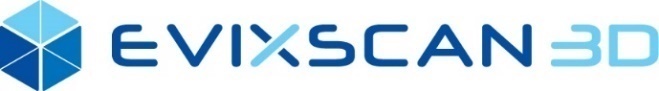 Aleksandra Sekuła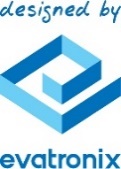 		Evatronix SA		aleksandra.sekula@evatronix.comtel: 33 499 59 36tel. kom.: 608 775 764Evatronix rozszerza dystrybucję skanerów eviXscan 3D
w Ameryce ŁacińskiejBielsko-Biała, 30 lipca 2020 – W III kwartale 2020 roku Evatronix SA, producent skanerów eviXscan 3D, podpisał umowę o świadczenie dystrybucji skanerów 3D z firmą GENUS-AMÉRICA z Meksyku. Umowa podpisana pomiędzy Evatronix, a GENUS-AMÉRICA obejmuje obszar Ameryki Łacińskiej, tzw. terytorium LATAM.– Od 15 lat zajmujemy się inżynierią odwrotną – mówi Raul Moreno, prezes firmy GENUS. – Przez ten czas zauważyliśmy, w którym kierunku rozwija się branża 3D w Meksyku i pozostałych krajach Ameryki Łacińskiej. W przypadku dużych firm, których siedziby główne znajdują się poza Meksykiem, bezpośrednia sprzedaż skanerów wyłącznie do meksykańskich oddziałów jest bardzo trudna, gdyż decyzje podejmowane są w zagranicznych centralach. Dotarcie do średnich firm wiąże się ze starciem z dużą liczbą konkurentów, i GENUS, dzięki konkurencyjnym produktom eviXscan 3D, będzie w stanie sprostać takim wyzwaniom. Z kolei bardzo dobry stosunek jakości do ceny skanerów eviXscan 3D umożliwi również dotarcie do segmentu małych firm.W ramach umowy, firma GENUS-AMÉRICA będzie dystrybuować pełne portfolio skanerów eviXscan 3D w tym: linię Heavy Duty (Quadro, Optima & Basic), jak również automatyczny system skanująco-pomiarowy eviXmatic, skanery WideRange oraz Fine Precision, oprogramowanie do przetwarzania danych zbieranych w procesie skanowania.Nowy dystrybutor będzie również oferować, w ścisłej współpracy z Evatronixem, rozwiązania dostosowane do indywidualnych potrzeb klientów, jak np. skanery 3D zintegrowane z robotami lub z automatycznymi liniami produkcyjnymi.Zapytaliśmy również naszego nowego Partnera o to, co warto w Meksyku zobaczyć:– W Meksyku jest mnóstwo ciekawych atrakcji. Jeśli chcesz zobaczyć kulturę Majów i wzniesione przez nich piramidy, możesz wybrać się do Peninsula de Yucatan w południowym Meksyku. W tym samym rejonie wypoczniesz na pięknych plażach, jak np. Cancun – mówi Raul Moreno. – W centralnym Meksyku warto zapoznać się z kulturą Azteków, do czego zachęcają liczne muzea. Z kolei północny Meksyk, to krajobraz głównie pustynny. Tam warto odwiedzić miasto Monterrey. A fanów zespołów mariachi zapraszam do Guadalajara.O Evatronix SAEvatronix SA projektuje usługowo urządzenia elektroniczne i mechatroniczne wraz z towarzyszącym im oprogramowaniem. Najczęstsze ich zastosowanie to systemy Internetu Rzeczy. Firma, we współpracy ze sprawdzonymi podwykonawcami, realizuje także serie prototypowe, produkcję pilotażową i niskoseryjną projektowanych urządzeń. Evatronix SA jest też producentem skanerów 3D sprzedawanych pod marką eviXscan 3D. W oparciu o rozwijaną przez siebie technologię skanowania 3D Evatronix projektuje i wdraża automatyczne systemy kontroli jakości.Na rynku polskim Evatronix działa także jako dostawca obwodów drukowanych i oprogramowania Pulsonix do projektowania obwodów drukowanych. Innowacyjność firmy i jej globalny zasięg została doceniona przez lokalny samorząd: w 2019 roku uzyskała ona prestiżową nagrodę firmy roku miasta Bielsko-Biała.O GENUS-AMÉRICAGENUS-AMÉRICA od 25 lat dostarcza części do maszyn, a ich zespół zapewnia najwyższe międzynarodowe standardy, korzystając z najnowocześniejszego oprogramowania na maszynach CNC obsługiwanych przez wykwalifikowanych pracowników. Ponadto firma zajmuje się m.in. tworzeniem prototypów, drukiem 3D oraz inżynierią odwrotną.
